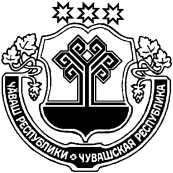 В соответствии с Федеральным законом от 6 октября 2003 года N 131-ФЗ "Об общих принципах организации местного самоуправления в Российской Федерации", Федеральным законом от 25 декабря 2008 года N 273-ФЗ "О противодействии коррупции", письмом Министерства труда и социальной защиты РФ от 25 декабря 2014 г. N 18-0/10/В-8980 "О проведении федеральными государственными органами оценки коррупционных рисков"администрация Шумерлинского района п о с т а н о в л я е т:Утвердить прилагаемый перечень коррупционно-опасных функций в сфере деятельности администрации Шумерлинского района Чувашской Республики и ее структурных (функциональных) органов согласно приложению № 1 к настоящему постановлению.Утвердить прилагаемый перечень коррупционно-опасных должностей в сфере деятельности администрации Шумерлинского района Чувашской Республики и ее структурных (функциональных) органов согласно приложению № 2 к настоящему постановлению.Настоящее постановление вступает в силу после его официального опубликования в издании «Вестник Шумерлинского района» и подлежит размещению на официальном сайте Шумерлинского района в сети Интернет.   Глава администрацииШумерлинского района					 		      Л.Г. РафиновПриложение № 1к постановлению администрации Шумерлинского районаот 10.06.2020    № 239ПЕРЕЧЕНЬ КОРРУПЦИОННО-ОПАСНЫХ ФУНКЦИЙ В СФЕРЕ ДЕЯТЕЛЬНОСТИ АДМИНИСТРАЦИИ ШУМЕРЛИНСКОГО РАЙОНА ЧУВАШСКОЙ РЕСПУБЛИКИ И ЕЕ СТРУКТУРНЫХ (ФУНКЦИОНАЛЬНЫХ) ОРГАНОВК коррупционно-опасным функциям может быть отнесено осуществление функций по контролю и надзору, управлению муниципальным имуществом, оказанию муниципальных услуг, а также разрешительных, регистрационных функций по следующим направлениям деятельности администрации Шумерлинского района Чувашской Республики:Формирование и исполнение бюджета муниципального района, составление и утверждение отчета об исполнении бюджета Шумерлинского района;Подготовка и принятие решений о распределении бюджетных ассигнований, субсидий, межбюджетных трансфертов;Предоставление муниципальных гарантий, бюджетных кредитов, управление муниципальным долгом, финансовый контроль; контроль за целевым и эффективным использованием средств, выделяемых из средств, полученных из областного и федерального бюджетов;Разработка и реализация муниципальных программ;Реализация инвестиционных проектов;Контроль за соблюдением установленного порядка ведения бухгалтерского учета и проведение проверки состояния бюджетного учета учреждений, финансируемых из бюджета Шумерлинского района;Представление в установленном порядке интересов администрации Шумерлинского района, ее структурных подразделений в судебных и правоохранительных органах;Проведение антикоррупционной экспертизы муниципальных правовых актов;Привлечение юридических и физических лиц к административной ответственности в рамках деятельности административной комиссии;Прием граждан на муниципальную службу, формирование кадрового резерва на замещение вакантных должностей муниципальной службы администрации Шумерлинского района; организация и проведение аттестации, квалификационных экзаменов муниципальных служащих, руководителей, работников администрации; назначение на должность и освобождение от должности руководителей муниципальных учреждений, предприятий, подведомственных администрации Шумерлинского района;Осуществление функций в сфере противодействия коррупции на муниципальной службе;Осуществление организационно-распорядительных и административно-хозяйственных функций;Управление и распоряжение жилищным фондом, в том числе по вопросам заключения договоров социального, коммерческого найма, найма специализированного жилого фонда, предоставления жилых помещений;Постановка на учет граждан по направлениям деятельности;Дорожная деятельность в отношении автомобильных дорог местного значения вне границ населенных пунктов в границах Шумерлинского района;Создание условий для предоставления транспортных услуг населению и организация транспортного обслуживания населения в границах Шумерлинского района;Содействие в развитии сельскохозяйственного производства, создание условий для развития малого и среднего предпринимательства на территории Шумерлинского района;Осуществление деятельности по формированию конкурсной документации, размещение заказов на поставку товаров, выполнение работ и оказание услуг для муниципальных нужд, определение поставщиков (подрядчиков, исполнителей), заключение  муниципальных контрактов;Владение, пользование и распоряжение имуществом, находящимся в муниципальной собственности, осуществление контроля за его использованием;Управление и распоряжение земельными участками, государственная собственность на которые не разграничена в Шумерлинском районе;Утверждение схемы размещения рекламных конструкций, выдача разрешений;Хранение и распределение материально-технических ресурсов;Осуществление функций муниципального контроля;Организация предоставления общедоступного и бесплатного дошкольного, начального общего, основного общего, среднего общего образования по основным общеобразовательным программам, дополнительного образования детей в муниципальных образовательных организациях;Организация и осуществление деятельности по опеке и попечительству;Контроль за деятельностью муниципальных учреждений, осуществляющих свою деятельность в сфере физической культуры, спорта и молодежной политики, организация и проведение культурно-массовых, спортивных, зрелищных мероприятий;Предоставление муниципальных услуг гражданам и организациям;Проведение расследований причин возникновения чрезвычайных ситуаций природного и техногенного характера, аварий, несчастных случаев на производстве, инфекционных и массовых неинфекционных заболеваний людей, животных и растений, причинения вреда окружающей среде, имуществу граждан и юридических лиц, муниципальному имуществу.Приложение № 2к постановлению администрации Шумерлинского районаот 10.06.2020    № 239ПЕРЕЧЕНЬ КОРРУПЦИОННО-ОПАСНЫХ ДОЛЖНОСТЕЙ В СФЕРЕ ДЕЯТЕЛЬНОСТИ АДМИНИСТРАЦИИ ШУМЕРЛИНСКОГО РАЙОНА ЧУВАШСКОЙ РЕСПУБЛИКИ И ЕЕ СТРУКТУРНЫХ (ФУНКЦИОНАЛЬНЫХ) ОРГАНОВ1. Администрация Шумерлинского района1. Глава администрации района;2. Первый заместитель главы администрации - начальник отдела сельского хозяйства и экологии;3. Заместитель главы администрации - начальник отдела образования, спорта и молодежной политики.2. Финансовый отдел1. Начальник отдела;2. Заместитель начальника отдела;3. Главный специалист эксперт аппарата отдела;4. Заведующий сектором бухгалтерского учета, отчетности и финансового контроля – главный бухгалтер;5. Главный специалист-эксперт сектора бухгалтерского учета, отчетности и финансового контроля;6. Ведущий специалист-эксперт сектора бухгалтерского учета, отчетности и финансового контроля.3. Отдел сельского хозяйства и экологии1. Заведующий сектором по взаимодействию с предприятиями агропромышленного комплекса;2. Ведущий специалист-эксперт сектора;3. Ведущий специалист-эксперт отдела.4. Отдел строительства, дорожного хозяйства и ЖКХ1. Начальник отдела - главный архитектор Шумерлинского района;2. Ведущий специалист-эксперт;3. Специалист-эксперт.5. Отдел экономики, земельных и имущественных отношений1. Начальник отдела;2. Заместитель начальника;3. Заведующий сектором социально-экономического прогнозирования и муниципального заказа;4. Главный специалист-эксперт сектора;5. Главный специалист-эксперт отдела;6. Ведущий специалист-эксперт отдела;7. Специалист-эксперт отдела.6. Отдел организационно-контрольной и кадровой работы1. Начальник отдела;2. Заведующий сектором организационно-кадровой работы.7. Отдел образования, спорта и молодежной политики1. Заведующий сектором физкультуры, спорта и молодежной политики;2. Главный специалист-эксперт отдела.8. Отдел информационного и правового обеспечения1. Начальник отдела;2. Ведущий специалист-эксперт отдела.3. Заведующий сектором правового обеспечения;4. Главный специалист-эксперт сектора.9. Сектор специальных программ1. Заведующий сектором.10. Сектор ГО и ЧС1. Заведующий сектором.11. Сектор культуры и архивного дела1. Заведующий сектором.12. Главный специалист-эксперт организации и осуществления деятельности по опеке и попечительству администрации Шумерлинского района13. Главный специалист-эксперт комиссии по делам несовершеннолетних и защите их прав администрации Шумерлинского района.ЧĂВАШ  РЕСПУБЛИКИЧУВАШСКАЯ РЕСПУБЛИКА ÇĚМĚРЛЕ РАЙОНĚН АДМИНИСТРАЦИЙĚ  ЙЫШĂНУ10.06.2020    № 239Çěмěрле хулиАДМИНИСТРАЦИЯШУМЕРЛИНСКОГО РАЙОНА ПОСТАНОВЛЕНИЕ10.06.2020    № 239г. ШумерляОб утверждении перечня коррупционно-  опасных функций и должностей в сфере деятельности администрации Шумерлинского района Чувашской Республики, ее структурных (функциональных) органов 